Imię i nazwisko ……………………………………			Klasa ………	Grupa A1. Uzupełnij tabelę, wpisując brakujące informacje na temat przywilejów szlacheckich.2. Podaj dwie kompetencje sejmu walnego w XVI w. – ……………………………………………………………………………………………………….....–…………………………………………………………………………………………………………..3. Wymień trzy postulaty ruchu egzekucyjnego dotyczące Kościoła (K), Prus Książęcych (PK) i sejmu (S).K – ........…………………………………………………………………………………………………..PK – ……………………………………………………………………...……………………………….S – ...………………………………………………………………………………………………………4. Na podstawie cytowanego fragmentu tekstu oraz wiedzy pozaźródłowej wymień trzy charakterystyczne cechy ustroju demokracji szlacheckiej. Jerzy Topolski o roli średniej szlachty w Rzeczpospolitej epoki wczesnonowożytnejWspomniana aktywizacja szlachty przyczyniła się do ugruntowania w Polsce ustroju demokracji szlacheckiej, opartego na zasadzie równości prawnej i politycznej wszystkich przedstawicieli stanu szlacheckiego, który w Polsce – ze względu na specyficzne procesy rozwojowe w wiekach średnich – był kilkakrotnie liczniejszy aniżeli w krajach zachodniej Europy (obejmując około 8–10% ogółu ludności). Centralną instytucją, poprzez którą realizowała się zasada demokracji szlacheckiej, był sejm oraz powiązane z nim lokalne zgromadzenia szlachty, czyli sejmiki. Początek XVI wieku, a w szczególności ustawa Nihil novi z 1505 roku oznaczały zakończenie procesu kształtowania się owego systemu parlamentarnego.J. Topolski, Rzeczpospolita Obojga Narodów 1501–1795, Poznań: Wyd. Poznańskie, 2015, s. 37–40...............…………………………………………………………………………………………………..........……………………………………………………………………...……………………………….........……………………………………………………………………………………………………… 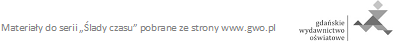 Imię i nazwisko ……………………………………			Klasa ………	Grupa B1. Uzupełnij tabelę, wpisując brakujące informacje na temat przywilejów oraz uprawnień nadawanych szlachcie.2. Wyjaśnij, jakie znaczenie miało przeprowadzenie przez Zygmunta Starego elekcji vivente rege.………………………………………………………………………………………………………………………………………………………………………………………………………………………………………………………………………………………………………………………………………3. Wymień trzy postulaty ruchu egzekucyjnego dotyczące królewszczyzn (K), Litwy (L), urzędów (U).K – …...................……………………………………………………………………………………….L – ………………………………………………………………………………………………............U – ……………………………………………………………………………………………..........…..4. Na podstawie cytowanego fragmentu tekstu oraz wiedzy pozaźródłowej wymień trzy charakterystyczne cechy ustroju demokracji szlacheckiej. Jerzy Topolski o roli średniej szlachty w Rzeczpospolitej epoki wczesnonowożytnejWspomniana aktywizacja szlachty przyczyniła się do ugruntowania w Polsce ustroju demokracji szlacheckiej, opartego na zasadzie równości prawnej i politycznej wszystkich przedstawicieli stanu szlacheckiego, który w Polsce – ze względu na specyficzne procesy rozwojowe w wiekach średnich – był kilkakrotnie liczniejszy aniżeli w krajach zachodniej Europy (obejmując około 8–10% ogółu ludności). Centralną instytucją, poprzez którą realizowała się zasada demokracji szlacheckiej, był sejm oraz powiązane z nim lokalne zgromadzenia szlachty, czyli sejmiki. Początek XVI wieku, a w szczególności ustawa Nihil novi z 1505 roku oznaczały zakończenie procesu kształtowania się owego systemu parlamentarnego.J. Topolski, Rzeczpospolita Obojga Narodów 1501–1795, Poznań: Wyd. Poznańskie, 2015, s. 37–40...............…………………………………………………………………………………………………..........……………………………………………………………………...……………………………….........………………………………………………………………………………………………………11. Kształtowanie się demokracji szlacheckiejZakres rozszerzony. Model odpowiedzi11. Kształtowanie się demokracji szlacheckiejZAKRES ROZSZERZONYMiejsce wydaniaRok wyda-
niaWystawcaPrzywilej nadany szlachcie w zamian za…Treśća)Cerekwica
 i Nieszawa………Kazimierz Jagiellończyk............................………................………................………................…………………………………………………………...........................................................................................................................................................................................................................b)………........1501………..................................możliwość dziedziczenia tronu po zmarłym bracie…………………………………………………………...........................................................................................................................................................................................................................11. Kształtowanie się demokracji szlacheckiejZAKRES ROZSZERZONYMiejscewydaniaRok
wyda-
niaWystawca / PanującyPrzywilej wydany w zamian za …Treśća)..................1496..............................................zgodę szlachty na wyprawę mołdawską…………………………………………………………..............................................................................................................................................................................................................................................b)Radom...........Aleksander Jagiellończyk..............................................................................................................…………………………………………………………..............................................................................................................................................................................................................................................NrGrupa AGrupa BPunktacja1.a) – 1454– w zamian za udział szlachty w wojnie trzynastoletniej– np. bez zgody sejmików (na których obradowała szlachta) władca nie mógł ustanawiać nowych praw i zwoływać pospolitego ruszenia; król zobowiązał się również do nienakładania nowych podatków nadzwyczajnych bez akceptacji szlachtyb) – Mielnik– Aleksander Jagiellończyk– np. król przekazał władzę w kraju i prawo kontroli monarchy senatowi, złożonemu z możnowładztwa świeckiego i duchownegoa) – Piotrków– Jan Olbracht– np. zwolnienie szlachty z opłaty celnej na towary przywożone z zagranicy lub produkowane i wywożone z majątków szlacheckich; ograniczenie prawa opuszczania wsi przez chłopa bez zgody właściciela; zakaz kupowania ziemi przez mieszczanb)– 1505– spokój w państwie – oddanie władzy w ręce senatu (przedstawicieli możnowładztwa) groziło buntem średniej szlachty i ewentualną utratą władzy przez króla– żadne nowe przywileje i prawa nie mogły zostać uchwalone bez zgody obu izb sejmu – senatu oraz izby poselskiej 6 pkt (po 3 pkt za uzupełnienie każdego wiersza tabeli)2.np. wyłączne stanowienie prawa (np. uchwalanie podatków); kontrola działań króla i ministrów; wydawanie zgody na zwoływanie pospolitego ruszenia; określenie kierunków polityki zagranicznej (np. przez przyjmowanie poselstw obcych państw czy podejmowanie decyzji o wypowiedzeniu wojny bądź zawarciu pokoju)np. Elekcja vivente rege była pierwszym krokiem do obalenia wolnej elekcji i wprowadzenia dziedziczenia tronu, co umocniłoby władzę królewską.2 pkt3.K – ograniczenie przywilejów Kościoła katolickiego,PK – likwidacja odrębności Prus KrólewskichS – zwoływanie sejmu co roku K – egzekucja (odebranie) dóbr należących do domeny królewskiej bezprawnie zastawionych lub sprzedanychL – postulat unii realnej z LitwąU – zakaz sprawowania kilku urzędów państwowych jednocześnie przez jedną osobę3 pkt4.np. równość prawna i polityczna wszystkich przedstawicieli stanu szlacheckiego; uprzywilejowana, decydująca pozycja szlachty w sprawowaniu rządów w państwie; sejm oraz sejmiki ziemskie jako organy władzy państwowej; ograniczona rola władcy, który decyzje ważne dla państwa musiał podejmować wspólnie ze szlachtą podczas obrad sejmu (lub podobna, merytorycznie poprawna odpowiedź)np. równość prawna i polityczna wszystkich przedstawicieli stanu szlacheckiego; uprzywilejowana, decydująca pozycja szlachty w sprawowaniu rządów w państwie; sejm oraz sejmiki ziemskie jako organy władzy państwowej; ograniczona rola władcy, który decyzje ważne dla państwa musiał podejmować wspólnie ze szlachtą podczas obrad sejmu (lub podobna, merytorycznie poprawna odpowiedź)3 pktRAZEMRAZEMRAZEM14 pkt